ФЕДЕРАЛЬНОЕ АГЕНТСТВО ЖЕЛЕЗНОДОРОЖНОГО ТРАНСПОРТА Федеральное государственное бюджетное образовательное учреждение высшего профессионального образования«Петербургский государственный университет путей сообщения Императора Александра I»(ФГБОУ ВО ПГУПС)Кафедра «Экономика транспорта»ПРОГРАММАпроизводственной практики«ПРОЕКТНО-ЭКОНОМИЧЕСКАЯ ПРАКТИКА» (Б2.П.2)для направления38.04.01 «Экономика» по магистерской программе «Экономика транспорта высоких скоростей»Форма обучения – очная, заочнаяСанкт-Петербург2019ЛИСТ СОГЛАСОВАНИЙ 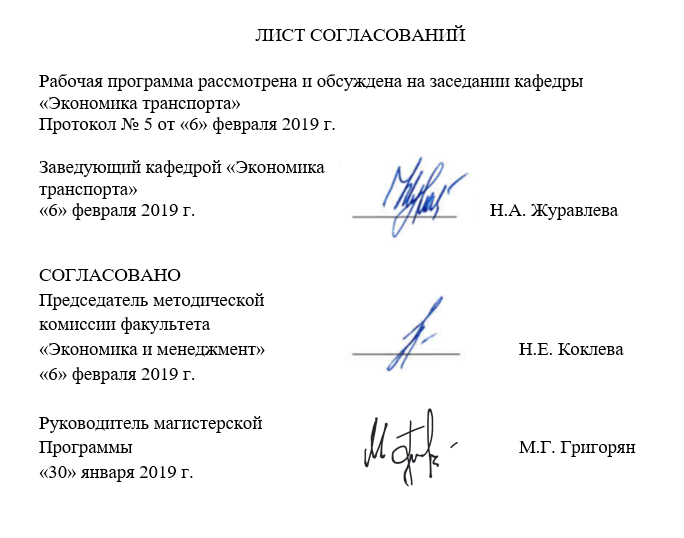 Программа рассмотрена, обсуждена на заседании кафедры «Экономика транспорта»Протокол №  5 от «06» февраля 2019 г.1. Вид практики, способы и формы ее проведенияПрограмма составлена в соответствии с ФГОС ВО, утвержденным «30» марта ., приказ № 321 по направлению 38.04.01 «Экономика» (уровень магистратуры), по проектно-экономической практике. Форма проведения практики – производственная в соответствии с учебным планом подготовки магистра, утвержденным «07» июля .Тип практики: проектно-экономическая практика – по получению профессиональных умений и опыта.Способ проведения практики – стационарная.Практика проводится дискретно по видам проведения практик – путем выделения в календарном учебном графике непрерывного периода учебного времени для проведения каждого вида (совокупности видов) практики;Практика проводится в компьютерных классах и других учебных аудиториях  кафедры «Экономика транспорта».Задачей проведения практики является закрепление теоретических и практических знаний, полученных обучающимися при изучении профессиональных и специальных дисциплин, а также приобретение профессионального опыта и умений в проектно-экономической деятельности. 2. Перечень планируемых результатов обучения при прохождении практики, соотнесенных с планируемыми результатами освоения основной профессиональной образовательной программыПланируемыми результатами прохождения практики является приобретение знаний, умений, навыков и опыта деятельности.В результате прохождения практики обучающийся должен:ЗНАТЬ:основы оценки капитальных затрат;основы оценки эксплуатационных расходов;методы оценки рисков проекта;основы экономического обоснования управленческих решений в области оптимизации бизнес-моделей;методы оценки экономической эффективности проектов.УМЕТЬ:	моделировать денежные потоки;применять методы оценки экономической эффективности проектов;применять анализ чувствительности при оценке рисков проекта;оценивать основные экономические и инвестиционные показатели проектов;делать выводы об экономической эффективности инвестиций в проект.ВЛАДЕТЬ:базовыми теоретическими знаниями и практическими навыками в области оценки экономической эффективности проектов;базовыми теоретическими знаниями в области аналитического обоснования выбора управленческих решений на основе критериев социально-экономической эффективности;практическими навыками в части определения наиболее эффективных для инвестирования проектов;навыками самостоятельной работы, самоорганизации и организации выполнения поручений.ОПЫТ ДЕЯТЕЛЬНОСТИ: (в соответствии с компетенциями по видам деятельности)опыт проектно-экономической деятельности;опыт организационно-управленческой деятельности.Приобретенные знания, умения, навыки и/или опыт деятельности, характеризующие формирование компетенций, осваиваемых при прохождении данной практики, позволяют решать профессиональные задачи, приведенные в соответствующем перечне по видам профессиональной деятельности в п. 2.4 основной профессиональной образовательной программы (ОПОП).Прохождение практики направлено на формирование следующих профессиональных компетенций (ПК), соответствующих видам профессиональной деятельности, на которые ориентирована программа магистратуры:проектно-экономическая деятельность:способность самостоятельно осуществлять подготовку заданий и разрабатывать проектные решения с учетом фактора неопределенности, разрабатывать соответствующие методические и нормативные документы, а также предложения и мероприятия по реализации разработанных проектов и программ (ПК-5);способность оценивать эффективность проектов с учетом фактора неопределенности (ПК-6);способность разрабатывать стратегии поведения экономических агентов на различных рынках (ПК-7);Процесс изучения дисциплины направлен на формирование следующих дополнительных профессиональных компетенций (ДПК), соответствующих видам профессиональной деятельности, на которые ориентирована программа магистратуры:организационно-управленческая деятельность:способность разрабатывать и экономически обосновывать управленческие решения в области оптимизации бизнес-моделей и реинжиниринга бизнес-процессов транспортных организаций в системе высокоскоростного сообщения (ДПК-2);способность разрабатывать варианты управленческих решений и аналитически обосновывать их выбор на основе критериев социально-экономической эффективности и роста стоимости бизнеса с учетом обеспечения баланса интересов стейкхолдеров (ДПК-3).Область профессиональной деятельности обучающихся, прошедших данную практику, приведена в п. 2.1 общей характеристики ОПОП.Объекты профессиональной деятельности обучающихся, прошедших данную практику, приведены в п. 2.2 общей характеристики ОПОП.3. Место практики в структуре основной профессиональной образовательной программыПроектно-экономическая практика (Б2.П2) относится к Блоку 2П «Производственная практика» и является обязательной.4. Объем практики и ее продолжительностьПроектно-экономическая практика проводится с 18 по 21 неделю для очной формы обучения, с 41 по 44 неделю для заочной формы обучения.Для очной формы обучения: Для заочной формы обучения: Примечание: «Форма контроля знаний» – зачет с оценкой (З*).5. Содержание практики 6. Формы отчетностиПо итогам практики обучающимся составляется отчет с учетом индивидуального задания, выданного руководителем практики от Университета.Структура отчета по практике представлена в фонде оценочных средств.Магистрант представляет отчет в сброшюрованном виде вместе с другими отчетными документами ответственному за проведение проектно-экономической практики преподавателю.7. Фонд оценочных средств для проведения промежуточной аттестации обучающихся по практикеФонд оценочных средств по практике является неотъемлемой частью программы практики и представлен отдельным документом, рассмотренным на заседании кафедры и утвержденным заведующим кафедрой.8. Перечень основной и дополнительной учебной литературы, нормативно-правовой документации и других изданий, необходимых для проведения практики8.1 Перечень основной учебной литературы, необходимой для прохождения практикиМередит Джек Р., Мантел, мл. Сэмюэль Дж. Управление проектами. 8-е изд. Санкт-Петербург:  Питер, 2014 г. , 640 с. [Электронный ресурс]  – Режим доступа: http://ibooks.ru/reading.php?productid=342035Голов Р. С. Инвестиционное проектирование: Учебник/Р.С. Голов, К.В. Балдин, И.И. Передеряев, А.В. Рукосуев. — 4-е  изд. — М.: Издательско-торговая корпорация «Дашков и К°», 2014. — 368 с. [Электронный ресурс]  – Режим доступа:  http://ibooks.ru/reading.php?productid=3423908.2 Перечень дополнительной учебной литературы, необходимой для прохождения практикиБогатко, А.Н. Методология высокоточного управления сбалансированным развитием корпоративных структур. [Электронный ресурс] — Электрон. дан. — М. : Финансы и статистика, 2014. — 208 с. — Режим доступа: http://e.lanbook.com/book/53725 — Загл. с экрана. Ильина О.Н. Методология управления проектами: становление, современное состояние и развитие. — М.: ИНФРА-М: Вузовский учебник, 2011. — 208 с. — (Научная книга). [Электронный ресурс]  – Режим доступа: https://ibooks.ru/reading.php?productid=246398.3 Перечень нормативно-правовой документации, необходимой для прохождения практикиГОСТ Р 54869-2011 Проектный менеджмент. Требования к управлению проектом. М.: Стандартинформ, 2012. – 12 с.Руководство к Своду знаний по управлению проектами. Project Management Institute (USA). - 5-е изд. - Москва : Олимп-Бизнес, 2014. – 586 с."Методические рекомендации по оценке эффективности инвестиционных проектов" (утв. Минэкономики РФ, Минфином РФ, Госстроем РФ 21.06.1999 N ВК 477)8.4 Другие издания, необходимые для прохождения практики.При прохождении проектно-экономической практики другие издания не используются.9. Перечень ресурсов информационно-телекоммуникационной сети «Интернет», необходимых для прохождения практикиЛичный кабинет обучающегося и электронная информационно-образовательная среда. [Электронный ресурс]. – Режим доступа: http://sdo.pgups.ru/  (для доступа к полнотекстовым документам требуется авторизация).   Электронная библиотека издательского дома «Гребенников», http://www.grebennikon.ru, свободный. — Загл. с экрана. Национальная ассоциация управления проектами, http://www.sovnet.ru, свободный. — Загл. с экрана. Московское отделение PMI (Институт проектного менеджмента), http://www.pmi.ru, свободный. — Загл. с экрана. Институт проектного менеджмента (PMI, USA), http://www.pmi.org, свободный. — Загл. с экрана. Международная ассоциация управления проектами (IPMA) http://www.ipma.ch, свободный. — Загл. с экрана.Общероссийская Сеть распространения правовой информации КонсультантПлюс, www.consultant.ru, свободный. — Загл. с экрана. Дополнительный перечень ресурсов информационно-телекоммуникационной сети «Интернет», необходимых для проведения практики, определяется руководителем практики.10. Перечень информационных технологий, используемых при проведении практики, включая перечень программного обеспечения и информационных справочных системСистемой информационного обеспечения практики предусматриваются использование единой автоматизированной информационной системы управления Университета (ЕАИСУ) для учета прохождения практики обучающимися.Перечень информационных технологий, используемых при проведении практики:технические средства (компьютерная техника, наборы демонстрационного оборудования); методы обучения с использованием информационных технологий (демонстрация мультимедийных материалов, компьютерный лабораторный практикум и т.д.);электронная информационно-образовательная среда Петербургского государственного университета путей сообщения Императора Александра I [Электронный ресурс]. Режим доступа:  http://sdo.pgups.ru.Проектно-экономическая практика обеспечена необходимым комплектом лицензионного программного обеспечения, установленного на технических средствах, размещенных в специальных помещениях и помещениях для самостоятельной работы: операционная система Windows, MS Office.11.  Описание материально-технической базы, необходимой для проведения практикиМатериально-техническая база обеспечивает проведение всех видов учебных занятий, предусмотренных учебным планом по направлению 38.04.01 «Экономика» и соответствует действующим санитарным и противопожарным нормам и правилам.Она содержит:  - помещения для проведения лекционных и практических занятий (занятий семинарского типа), курсового проектирования, укомплектованных специализированной учебной мебелью и техническими средствами обучения, служащими для представления учебной информации большой аудитории (настенным экраном с дистанционным управлением, маркерной доской, считывающим устройством для передачи информации в компьютер, мультимедийным проектором и другими информационно-демонстрационными средствами). В случае отсутствия в аудитории технических средств обучения для предоставления учебной информации используется переносной проектор и маркерная доска (стена). Для проведения занятий лекционного типа используются учебно-наглядные материалы в виде презентаций, которые обеспечивают тематические иллюстрации в соответствии с рабочей программой дисциплины;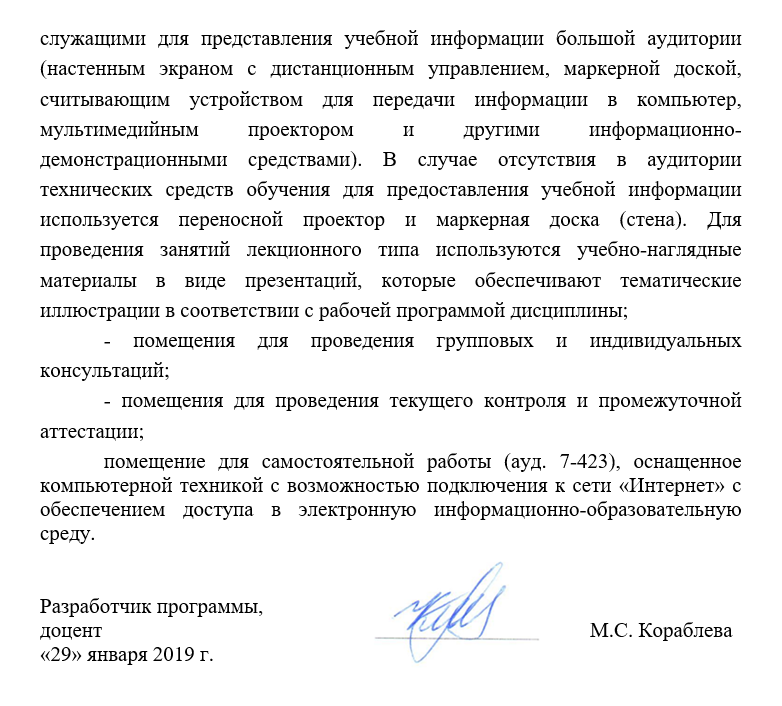 - помещения для проведения групповых и индивидуальных консультаций;- помещения для проведения текущего контроля и промежуточной аттестации;помещение для самостоятельной работы (ауд. 7-423), оснащенное компьютерной техникой с возможностью подключения к сети «Интернет» с обеспечением доступа в электронную информационно-образовательную среду.Заведующий кафедрой «Экономика транспорта»__________Н.А. Журавлева«06» февраля 2019 г.Председатель методической комиссии факультета «Экономика и менеджмент»__________Н.Е. Коклева«06» февраля 2019 г.Руководитель магистерской программы__________М.Г. Григорян«30» января 2019 г.Вид учебной работыВсего часовСеместрВид учебной работыВсего часов3Общая трудоемкость: час / з.е.216 / 6216 / 6Продолжительность практики: неделя44Форма контроля знанийЗ*З*Вид учебной работыВсего часовКурсВид учебной работыВсего часов2Общая трудоемкость: час / з.е.216 / 6216 / 6Продолжительность практики: неделя44Форма контроля знанийЗ*З*Этапы проведения практикиФорма и место проведенияРезультат (форма отчета)1. ПодготовительныйОрганизационное собрание, ПГУПС, кафедра «Экономика транспорта»Направление на практику, получение задания2. УчебныйВыполнение программы практикиОтчет по практике3. Заключительный (отчетный)Оформление отчета по практике, объект практикиОтчет по практике.Защита отчета.Разработчик программы, доцент____________М.С. Кораблева«29» января 2019 г.